Тема: Причастный оборотЦeли уpoкa: Деятельностная: формирование способности учащихся к новым способам действия: создание алгоритма, наблюдение, анализ, работа с учебником и раздаточным материалом.Содержательная: формирование знаний об одиночном причастии и причастном обороте, зависимом слове и определяемом слове, о правилах выделения причастного оборота на письме запятыми, о разнице между зависимым и определяемым словами; формирование умений устанавливать границы причастного оборота; графически обозначать причастный оборот в предложении.Планируемые результаты:Личностные: обучающийся научится готовности и способности к саморазвитию и самообразованию на основе мотивации к обучению и познанию.Метапредметные результаты:Регулятивные: обучающийся научится ставить новые учебные цели и задачи; обучающийся получит возможность научиться планировать достижения целей, самостоятельно учитывать условия и средства их достижения.Познавательные: обучающийся научится давать определение понятиям «одиночное причастие» и «причастный оборот», «зависимое слово» и «определяемое слово»; обучающийся получит возможность научиться устанавливать причинно-следственные связи.Коммуникативные: обучающийся научится основам коммуникативной рефлексии по изученной пунктограме; работая в паре и группе, обучающийся получит возможность научиться брать на себя инициативу в организации совместного действия.Предметные: обучающийся научится определять границы причастного оборота и объяснять правила расстановки запятых при причастном обороте; обучающийся получит возможность научиться находить причастные обороты в предложениях и художественных произведениях и использовать их в устной речи. Предметно-образовательная среда: лист самооценки, учебник, комплект мультимедийной аппаратуры, карточки с заданиями.	Ход урока:1 этап. Мотивация к учебной деятельности.Учитель:  Здравствуйте, ребята! Прочтите высказывание, спроецированное на экране. Как вы его понимаете?Ученик : Учиться- это прекрасно.  Ученик: Нужно уметь использовать знания в деле.  Ученик: Радостно беседовать с другом, приехавшим издалека, потому что он узнал много нового.Учитель: Вы готовы получать новые знания? Готовы учиться?Ученики: Готовы!2 этап. Актуализация пробного учебного действия. Учитель. Тогда проверим домашнее задание.Те, кто выполнял упражнения 148, 151, стр. 113- 114  (учебник  русского языка  Е.А.Быстровой, Л.В.Кибирёва для 7 класса, 2017г.), сравните свои ответы с эталоном, спроецированным на экран.Эталон к упражнению 148:Эталон к упражнению 151: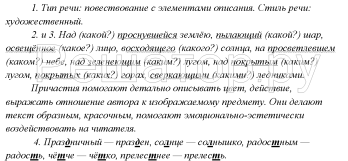 Учитель: А те, кто составил план параграфа , подойдите ко мне с тетрадями. Ребята, выберите самый лучший вариант плана, посоветуйтесь между собой и решите, кто из вас будет читать план.Учитель. Поднимите руки те, кто выполнил упражнение 148 без ошибок. У кого-нибудь возникли затруднения при выполнении этого упражнения?Ученик. Я допустил ошибку в словосочетании «создавший народ», потому что не понял его смысла. Мне было непонятно, какое слово здесь является определяемым.Учитель. Поднимите руки те, кто выполнил без ошибок упражнение 151. Какие трудности у вас возникли при выполнении этого задания?Ученик. Я допустил ошибку в словосочетании «над покрытым лугом», потому что не понял его смысла. Мне было непонятно, какое слово здесь является определяемым.Учитель. Ребята, а теперь давайте послушаем Полину и оценим её план по эталону, спроецированному на экране. Эталон плана:Ученица читает план.Учитель:  Оцените работу.  Ученик: Я считаю, что Полина все сделала правильно.  Ученик: А я думаю, что Полина не справилась с заданием полностью. Она не указала переходность причастия.Учитель: У вас на партах лежат листы самооценки. Учитель: Оцените уровень освоения домашнего задания по принципу: если задание выполнено правильно, ставьте «+», если были недочеты, ставьте «?»На каком уровне вы усвоили пройденный материал?Ученики. Удовлетворительно. Нам необходимо работать над ошибками.Учитель. Не забываем оценивать свою познавательную деятельность в течение урока. Продолжим?Ученики. Да!3 этап. Выявление места и причины затрудненияУчитель. Спишите с доски в тетрадь предложения, расставьте знаки препинания:Ветка  отяжелевшая от яблок  с треском рухнула на землю.Школьники  утомленные воскресным походом  возвращались домой поздним вечером.Катя увидела дом  покосившийся от старости лет.В магазин забежала собака  несущая в зубах большую кость.Как красив осенний лес  раскрашенный всеми оттенками золотого и багряного!Начищенный до блеска самовар занял почетное место на столе.Написанная яркими красками картина радовала взор посетителей.Учитель: Поверьте записанные предложения по эталону.Эталон:Учитель. Какие  затруднения вы испытывали?Ученик.  В предложении «Школьники, утомленные воскресным походом, возвращались домой поздним вечером» я поставил одну запятую.Ученик. В предложении «Написанная яркими красками картина радовала взор посетителей» я поставил запятую после слова «красками», а она там была не нужна.Учитель. Можете ли вы объяснить свои ошибки? Ученик. Нет. Мы не знаем, в каких случаях в этих предложениях ставятся запятые.Учитель: Ребята, во всех этих предложениях есть причастный оборот.4 этап. Построение проекта выхода из затруднения.Учитель. Какова же цель нашей дальнейшей работы?Ученики. Узнать, в каких случаях ставятся запятые при причастном обороте. Учитель. Как сформулируем тему урока?Ученики. Причастный оборот. Знаки препинания при причастном обороте. Учитель. Какой метод вы предлагаете использовать для решения данной проблемы?Ученики. Мы выбираем работу с учебником.5 этап. Реализация построения проекта.Учитель. Прочитайте параграф № 13, стр.114.Учитель. Что вы узнали ?Ученик. Причастный оборот – это причастие с зависимыми словами.Причастный оборот может стоять в начале, в середине, в конце предложения.Он может находиться перед определяемым словом и после него. Например, в предложения «Листья, опавшие с деревьев, лежали ковром» «опавшие с деревьев» - это причастный оборот, стоит после определяемого слова "листья". В предложении «Измученный долгой дорогой путник уснул» - тот же причастный оборот, но теперь он стоит перед определяемым словом-существительным, не выделяется запятыми.Ученик.  Он подчёркивается как один член предложения.Учитель. Как мы подчеркнём причастный оборот?Ученик. Как определение.Учитель. Теперь объединитесь в группы и составьте алгоритм.Учитель. Первая группа, представьте свой алгоритм. Группа 1.Алгоритм 1.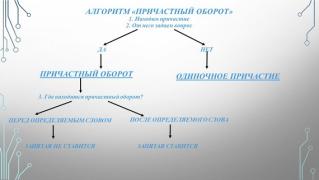 Учитель. Вторая группа, теперь вы.2 группа.Алгоритм 2.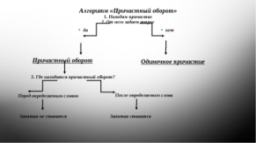 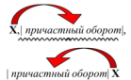 Учитель. Итак, ребята, как вы думаете, какой алгоритм лучший?Ученики. У 2 группы, потому что в нем содержится полная информация о причастном обороте.Учитель. Запишем его в тетрадь.  Учитель. Давайте закрепим алгоритм.  Прочитайте предложения , записанные на доске, объясните, используя алгоритм.   Я увидела кота лакающего молоко из миски. На улице шел дождь  сопровождающийся раскатами грома. Лодка  подплывающая к берегу была полна людей. Цветок растущий на клумбе вдруг завял. Искры ярко пылающие были похожи на звезды. Заворачивающая к плотине санная дорога блестела на солнце. Засеянные пшеницей поля дали дружные всходыУченик: В предложении «Я увидела кота, лакающего молоко из миски» определяемое слово «кота»,причастный оборот «лакающего молоко из миски». Причастный оборот выделяется запятой с одной стороны, т.к. стоит после определяемого слова в конце предложения.Ученик: В предложении «Лодка , подплывающая к берегу, была полна людей» определяемое слово «лодка», причастный оборот «подплывающая к берегу». Причастный оборот выделяется запятыми с двух сторон, т.к. стоит после определяемого слова в середине предложения.Ученик: В предложении «Цветок, растущий на клумбе, вдруг завял» определяемое слово «цветок»,причастный оборот «растущий на клумбе». Причастный оборот выделяется запятыми с двух сторон, т.к. стоит после определяемого слова в середине предложения.Ученик: В предложении «Заворачивающая к плотине санная дорога блестела на солнце» определяемое слово «дорога», причастный оборот «заворачивающая к плотине». Причастный оборот стоит перед определяемым словом, поэтому не выделяется запятыми.Ученик: В предложении «Засеянные пшеницей поля дали дружные всходы» определяемое слово «поля», причастный оборот «засеянные пшеницей». Причастный оборот стоит перед определяемым словом, поэтому не выделяется запятыми.Ученик: В предложении «На улице шел дождь,  сопровождающийся раскатами грома» определяемое слово «дождь», причастный оборот «сопровождающийся раскатами грома». Причастный оборот выделяется запятой с одной стороны, т.к. стоит после определяемого слова в конце предложения.Учитель. Можете ли вы теперь объяснить те ошибки, которые допустили в начале урока?Ученики. Можем! Ученик. Я допустил ошибку в предложении «Цветок, растущий на клумбе, вдруг завял».Теперь я знаю, что причастный оборот, находящийся перед определяемым словом, не выделяется запятыми...Ученик. В предложении «Засеянные пшеницей поля дали дружные всходы» я сомневался в расстановке запятых и был прав, когда не поставил запятую.6 этап. Этап первичного закрепления с проговариванием во внешней речи.Учитель. Теперь будем работать над закреплением материала и выполним фронтально упражнение 152 (часть 1).  Ученик. В предложении «Папа, накануне вернувшийся из командировки, надел галстук» причастный оборот «накануне вернувшийся из командировки» ,определяемое слово «папа». Причастный оборот выделяется с двух сторон запятыми. Ученик. В предложении «В яме стоял большой горшок, доверху наполненный золотыми монетами » причастный оборот «доверху наполненный золотыми монетами» ,определяемое слово «горшок». Причастный оборот стоит после определяемого слова и выделяется запятой с одной стороны, т.к. находится в конце предложения.Ученик. В предложении «Звали сверкающие от солнца белые дома и громадные теплоходы » причастный оборот «сверкающие от солнца » ,определяемое слово «дома». Причастный оборот стоит перед определяемым словом и не выделяется запятыми.Ученик. В предложении «Узкие рукава, аккуратно заштопанные на локтях, не давали рукам свободно сгибаться. » причастный оборот «аккуратно заштопанные на локтях» ,определяемое слово «рукава ». Причастный оборот выделяется с двух сторон запятыми. Ученик. В предложении «У меня есть несколько лошадей, уже привыкших к охоте » причастный оборот «уже привыкших к охоте » ,определяемое слово «несколько лошадей ». Причастный оборот стоит после определяемого слова и выделяется запятой с одной стороны, т.к. находится в конце предложения.Учитель. Испытывали ли вы затруднения при выполнении этого задания?Ученик. Да. Нужно еще поработать.  Учитель. Продолжаем закреплять. Поработаем в группах. Выполните упражнение 152. Первой группе нужно найти предложения, в которых причастный оборот стоит в начале предложения, второй группе- в середине, третьей группе- в конце предложения.Ученик из первой группы. В предложении «Не перестающие лить дожди  зарядили надолго » причастный оборот «Не перестающие лить»,определяемое слово «дожди». Причастный оборот стоит перед определяемым словом и не выделяется запятыми.В предложении «Пожелтевшие   на ветках деревьев листья осыпаются на землю» причастный оборот «пожелтевшие   на ветках деревьев» ,определяемое слово «листья ». Причастный оборот стоит перед определяемым словом и не выделяется запятыми.Ученик из второй группы. В предложении «Осень, раскрашенная в яркие цвета, не заставила себя ждать» причастный оборот «раскрашенная в яркие цвета» ,определяемое слово «осень». Причастный оборот выделяется с двух сторон запятыми. В предложении «Деревья, одетые в нарядный убор, чинно стоят в ряд» причастный оборот «одетые в нарядный убор» ,определяемое слово «деревья ». Причастный оборот выделяется с двух сторон запятыми.  Ученик из третьей группы. В предложении «На небе можно увидеть стаи гусей и уток, летящих в теплые страны» причастный оборот «летящих в теплые страны» ,определяемые слова «гусей и уток ». Причастный оборот стоит после определяемого слова и выделяется запятой с одной стороны, т.к. находится в конце предложения.Учитель. Испытывали ли вы затруднения, при выполнении работы в группах?Ученик. Нет. Мы работали в команде, подсказывали друг другу. Например, мой одноклассник сделал ошибку в определении причастия «только что прибывшие».  Учитель. Продолжаем закрепление. Поработаем в парах. Составьте по данным картинкам предложенияУченик. В предложении «Моему взгляду открылся город, освещённый солнцем» причастный оборот «освещённый солнцем» стоит после определяемого слова в конце предложения и выделяется запятой.Ученик. В предложении «На картине я вижу зеленую поляну, залитую солнцем» причастный оборот «залитую солнцем» стоит после определяемого слова в конце предложения и выделяется запятой.Ученик. В предложении «Речка, бегущая под мостом, журчала весело и шумно» причастный оборот «бегущая под мостом» стоит после определяемого слова в середине предложения и выделяется запятыми с двух сторон.Ученик. В предложении «Рыбки, резвившиеся в воде, привлекли моё внимание» причастный оборот «резвившиеся в воде» стоит после определяемого слова в середине предложения и выделяется запятыми с двух сторон.Ученик. В предложении «Бегущие по небу облака заливали солнечным светом вершины гор» причастный оборот «бегущие по небу» стоит перед определяемым словом и не выделяется запятыми.Ученик. В предложении «Бушующая в океане волна предвещает надвигающийся шторм.» причастный оборот «бушующая в океане» стоит перед определяемым словом и не выделяется запятыми.Учитель. Испытывали ли вы затруднения, работая в парах?Ученик. Да. Но, мы уже увереннее выполняем задание.7 этап. Самоконтроль с самопроверкой по эталону.Учитель: Вы уверены в своих умениях?Ученики. Да!Учитель. Тогда  откройте  карточку 1. Перепишите, расставляя запятые.Карточка 1.Учитель. Сверьтесь с эталоном, который спроецирован на доске.Эталон к карточке 1.Учитель. Поднимите руки те, кто выполнил задание без ошибок. Какие затруднения испытали на данном этапе?Ученик. В основном с заданием справился. Но не все запятые расставил верно. Предложение Учитель. Оцените свою деятельность и поставьте оценку в карточку самооценки.8 этап. Этап включения в систему знаний и повторения.Учитель. Достаточно ли мы закрепили новое правило?Ученик. Еще мало выполнили практических заданий.Учитель. Тогда выполните упражнение № 157, стр. 120. Учитель.  Проверьте по эталону. Эталон к упр. 157:Учитель. Какие затруднения вы испытывали во время выполнения задания?Ученик. Мне было сложно расставить запятые.Учитель. Теперь выполним самостоятельно упражнение 156.Учитель. Проверьте себя по эталону. Эталон к упр. 156:Учитель. Поднимите руки те, кто все выполнил задание без ошибок ? Какие затруднения вы испытывали?Ученик. Я путаю определяемое и зависимое слово Ученик. Я не всегда вижу границы причастного оборота Учитель. Вы можете объяснить, почему совершили ошибки, расставляя знаки препинания?Ученики. Да, можем, однако нужно повторить.  Учитель. А значит, какая будет тема следующего урока?Ученики: Мы будем дальше тренироваться в расстановке знаков препинания при причастном обороте.9 этап. Этап рефлексии.Учитель. Что нового узнали на этом уроке? Ученик. Мы узнали, что причастный оборот – это причастие с зависимыми словами.   Мы научились находить начало и конец причастного оборота.А еще мы научились находить выделять причастный оборот запятыми.Если причастный оборот находится перед определяемым словом, он не выделяется запятыми.Запишите домашнее задание:&13,1). упражнение 158, 2). упражнение 159, 3). Составьте и запишите рассказ на тему «Осенний лес», используя причастные обороты в начале, в середине, в конце предложения. Объем сочинения- не менее 10 предложений.   Учитель. Я уверена, что наш урок запомнится вам надолго. Поднимите, пожалуйста, руки те, кто расскажет о нём дома. Кто считает, что он успешно поработал сегодня? Кто считает, что успешно поработал весь класс? Кому что-то осталось непонятным?  Спасибо за урок!До свидания!Выполнила: слушатель КПК на тему «Ведущие направления в преподавании русского языка и литературы в общеобразовательных учреждениях в условиях реализации требований ФГОС и Концепции преподавания русского языка и литературы», учитель русского языка и литературы МБОУ «Аксубаевская СОШ №3» Аксубаевского муниципального района Газизова А.Б.Учиться и, когда придет время, прикладывать усвоенное к делу — разве это не прекрасно! Беседовать с другом, приехавшим издалека, — разве это не радостно!                                                         КонфуцийЛист самооценки ученика(цы) 7 класса по теме «Причастный оборот» ФИ________________________________________Лист самооценки ученика(цы) 7 класса по теме «Причастный оборот» ФИ________________________________________Домашнее задание: упражнение № 148,  упражнение № 151,  Составление алгоритмаКарточка № 1Упражнение 157Упражнение № 156Ветка, отяжелевшая от яблок, с треском рухнула на землю.Школьники, утомленные воскресным походом, возвращались домой поздним вечером.Катя увидела дом, покосившийся от старости лет.В магазин забежала собака, несущая в зубах большую кость.Как красив осенний лес, раскрашенный всеми оттенками золотого и багряного.Начищенный до блеска самовар занял почетное место на столе.Написанная яркими красками картина радовала взор посетителей.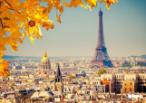 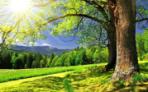 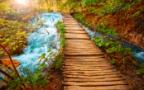 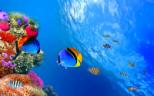 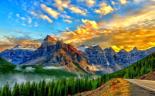 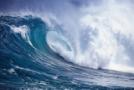 Таявший на солнце снег превратился в лужицу. Обиженный другом мальчик отправился домой. Я увидел поля  окружённые садами. Девочка почувствовала запах розы распространявшей вокруг себя неповторимый аромат. Мы часто останавливались  пораженные яркой красотой необыкновенного леса. Дождь  моросивший весь день прекратился.Таявший на солнце снег превратился в лужицу. Обиженный другом мальчик отправился домой.  Я увидел поля, окружённые садами. Девочка почувствовала запах розы, распространявшей вокруг себя неповторимый аромат. Мы часто останавливались, пораженные яркой красотой необыкновенного леса. Дождь, моросивший весь день, прекратился.